BGE PE Challenge Week (26/5/2020)Over the course of the coming week test yourself against the teachers to see how many of each exercise you can do in 30s. Record this in the table below and send it back via SMH by the end of the week. 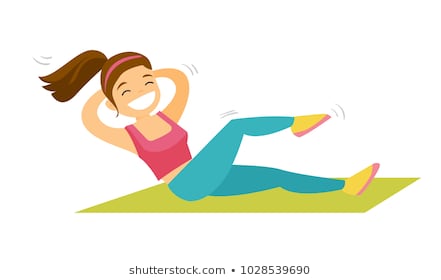 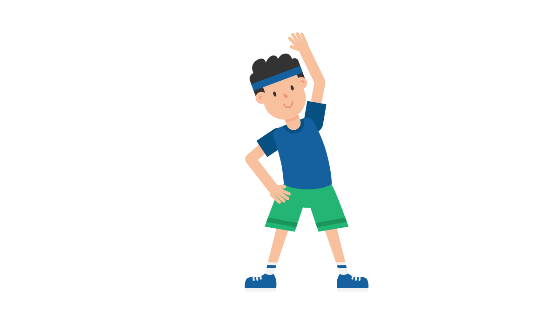 ExerciseMiss Ashmole’s ScoreYour ScorePress Ups24Sit Ups17Squats26Star Jumps36Mountain Climbers28Keepy Uppies (If you have a ball and appropriate space)4Plank (How long can you hold for)30 seconds 